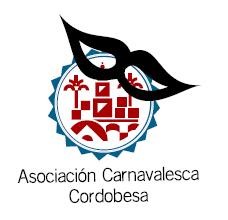 Fechas, precios y mecanismo para la reserva de Abonos y Venta de Localidades Sueltas para el XXXVII CONCURSO DE AGRUPACIONES CARNAVALESCAS DE CÓRDOBA.Reserva para socios , recordar que la remodelación del GRAN TEATRO, nos obliga a empezar de cero en las reservas anteriores, o sea no coinciden muchos de los sitios con los ya reservados, se hará por orden de reserva. * Del día 19 de noviembre al día 21 de diciembre, para reservar abonos a socios, que se recogerán del día 2 al día 12 de enero.Venta de localidades sueltas a representantes legales de grupos inscritos en el concurso:  * del día 14 al día 30 de enero venta a grupos para preliminaresRecogida de entradas a grupos:  * Del día 6 de febrero al día 9 de febrero recogida de entradas a gruposApertura de taquilla, venta general el día 11 de febrero.HORARIOS DE APERTURA DE LA SEDE Y FORMA DE CONTACTAR:                                                                La venta anticipada de abonos y entradas se realizará en nuestra oficina sita C.I.C. Osio, plaza de Cañero s/n, el horario será MIÉRCOLES, JUEVES Y VIERNES DE 20:3 0 A 22:00 Y LOS SÁBADOS DE 10:00 A 12:00. Pueden contactar con nosotros a través del correo información@carnavaldecordoba.com o en el teléfono , 654 137 884 CÓMO RESERVAR ABONOS Y LOCALIDADES SUELTAS1.- Ser socio y estar al corriente de pago (hasta año 2.018 inclusive)2.- Depositar una señal de 10 € para la reserva del abono, en la oficina de la Asociación.3.- También cabe la posibilidad de hacer pago del Abono íntegro en lugar de la señal.4.- Una vez hecho el pago de la señal y comprobada la condición de socio, se procede a la elección   de la localidad, para los que se encuentren fuera de Córdoba y no puedan acudir a la sede de la A.C.C. se podrá realizar dicha elección de localidad vía telefónica.5.- Para la recogida del abono, hay que hacer pago de la cantidad que resta.6.-Las entradas sueltas solamente las podrán reservar los representantes legales de las agrupaciones correctamente inscritas en el concurso, la cantidad esta aun por determinar. Dichas entradas serán únicamente para las sesiones de  preliminares.RESPUESTA A ALGUNAS PREGUNTAS FRECUENTES:1.- Sólo se puede reservar UN abono por socio.2.- No es necesario tener ninguna antigüedad para la reserva de abonos, de modo que un socio nuevo también tiene derecho a reservar un abono.3.- No se puede hacer reserva de abono, sin ser socio o sin hacer pago de la señal.INFORMACIÓN ADICIONAL1.- El Teatro dispone de entradas de protocolo que pone a disposición de la organización, la cual cede a quien la requiera para menores de 5 años, hasta agotar dichas entradas, a partir de esa edad todos tienen que abonar su entrada, para que el seguro del teatro cubra cualquier incidencia.2.- Según normativa del IMAE, no se puede acceder al interior del Teatro con cochecitos de niños, por motivos de seguridad, esta norma es ajena a esta A.C.C., es aplicada por ley de Teatros de la JUNTA DE ANDALUCÍA.3.- No se habilitará ningún espacio-almacén, para guardar los carros de los bebés.ABONOSSOCIOSNO SOCIOSBUTACA FILAS 1-885€100€BUTACA FILAS 9-1680€95€PLATEAS                   75€                   90€PALCOS                   70€                   85€ANFITEATRO60€75€                   PARAISO55€                   70€         ENTRADAS GRUPOS  BUTACAS 12  